HỘI NGHỊ CHA MẸ HỌC SINH ĐẦU NĂM HỌC 2023 – 2024 CỦA TRƯỜNG THCS TẢ THANH OAI – CẦU NỐI GIỮA PHỤ HUYNH HỌC SINH VỚI NHÀ TRƯỜNG.Sáng ngày 28/08/2023, Trường THCS Tả Thanh Oai đã tổ chức thành công buổi họp mặt phụ huynh học sinh để triển khai các nhiệm vụ của năm học 2023 – 2024Buổi họp đã diễn ra trong không khí trang trọng, ý nghĩa nhưng cũng tràn đầy tình cảm, sự yêu thương, tin tưởng của các bậc CMHS. Sự đồng sức, đồng lòng của cha mẹ học sinh với những nhiệm vụ đặt ra của nhà trường trong năm học là nguồn động viên lớn đối với tập thể cán bộ giáo viên, nhân viên; giúp các thầy cô thêm yêu nghề, trau dồi thêm chuyên môn nghiệp vụ, phấn đấu hoàn thành tốt mọi nhiệm vụ được giao.	Nhà trường xin cảm ơn sâu sắc tới quý phụ huynh đã quan tâm và cùng đồng hành với nhà trường trong các hoạt động của năm học vừa qua và cam kết sẽ tiếp tục nỗ lực hơn nữa để các em học sinh được học tập và vui chơi trong môi trường lành mạnh, an toàn, được phát triển toàn diện, đáp ứng nguyện vọng của quý cha mẹ khi tin tưởng đưa con đến học tại ngôi trường THCS Tả Thanh Oai.Một số hình ảnh về buổi buổi họp mặt cha mẹ học sinh đầu năm học của Trường THCS Tả Thanh Oai: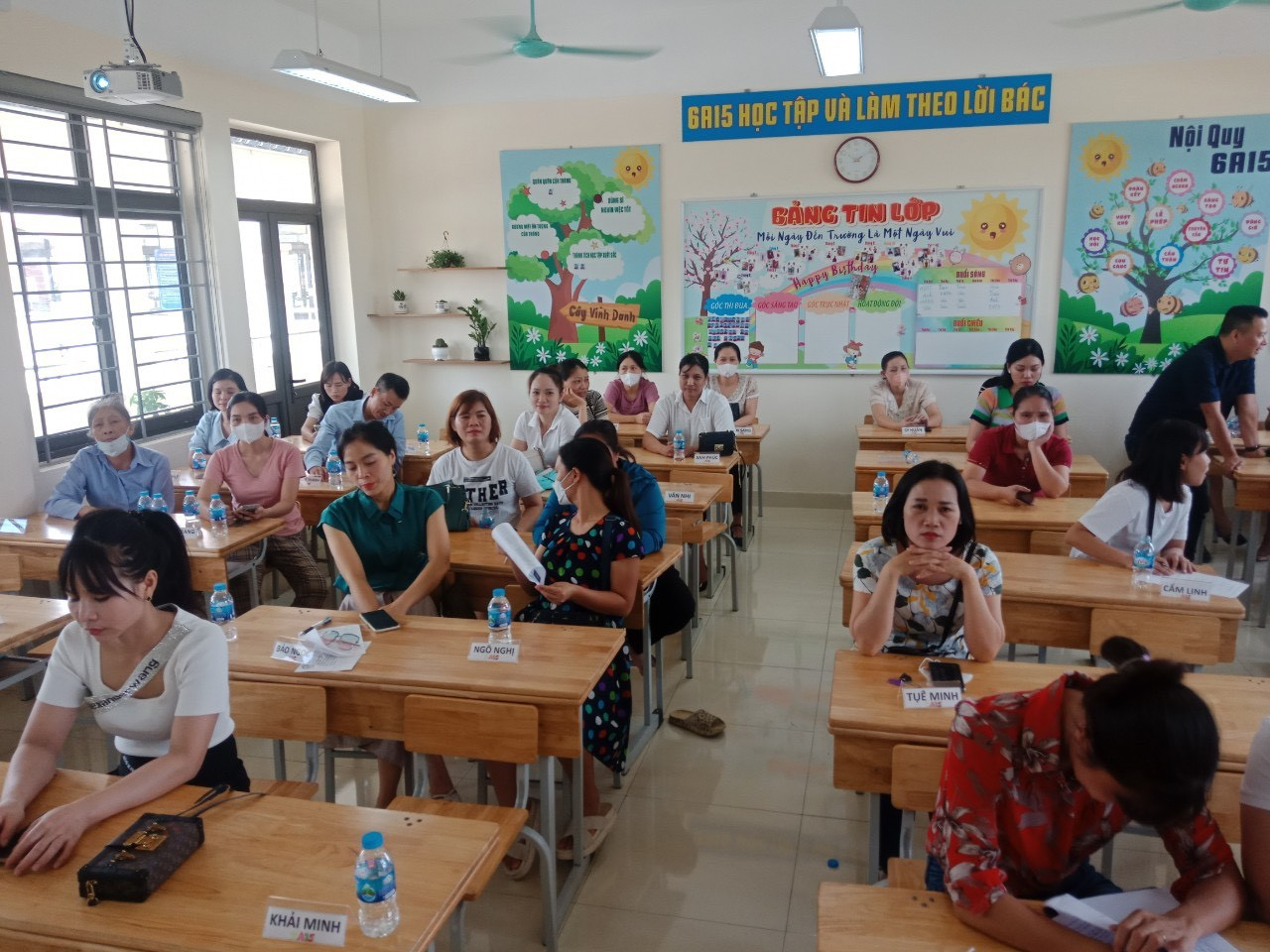 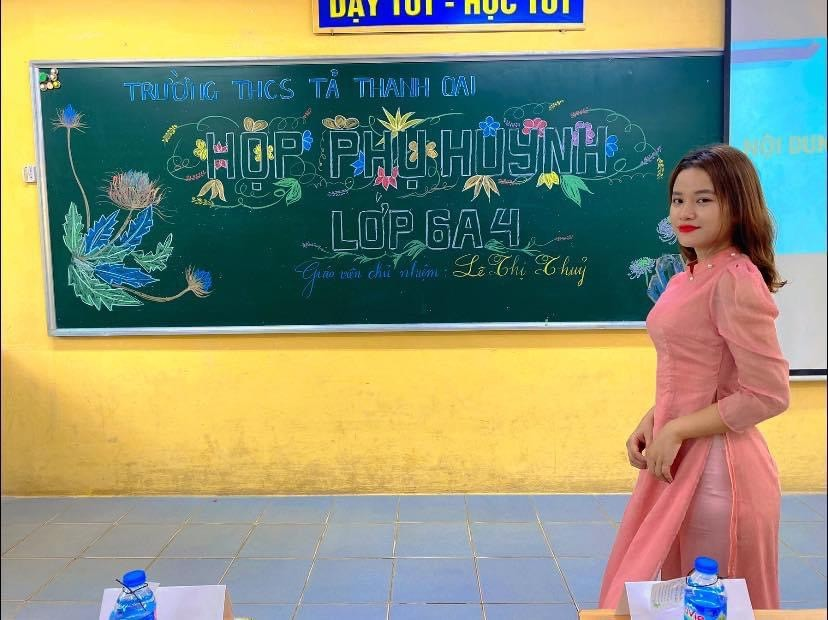 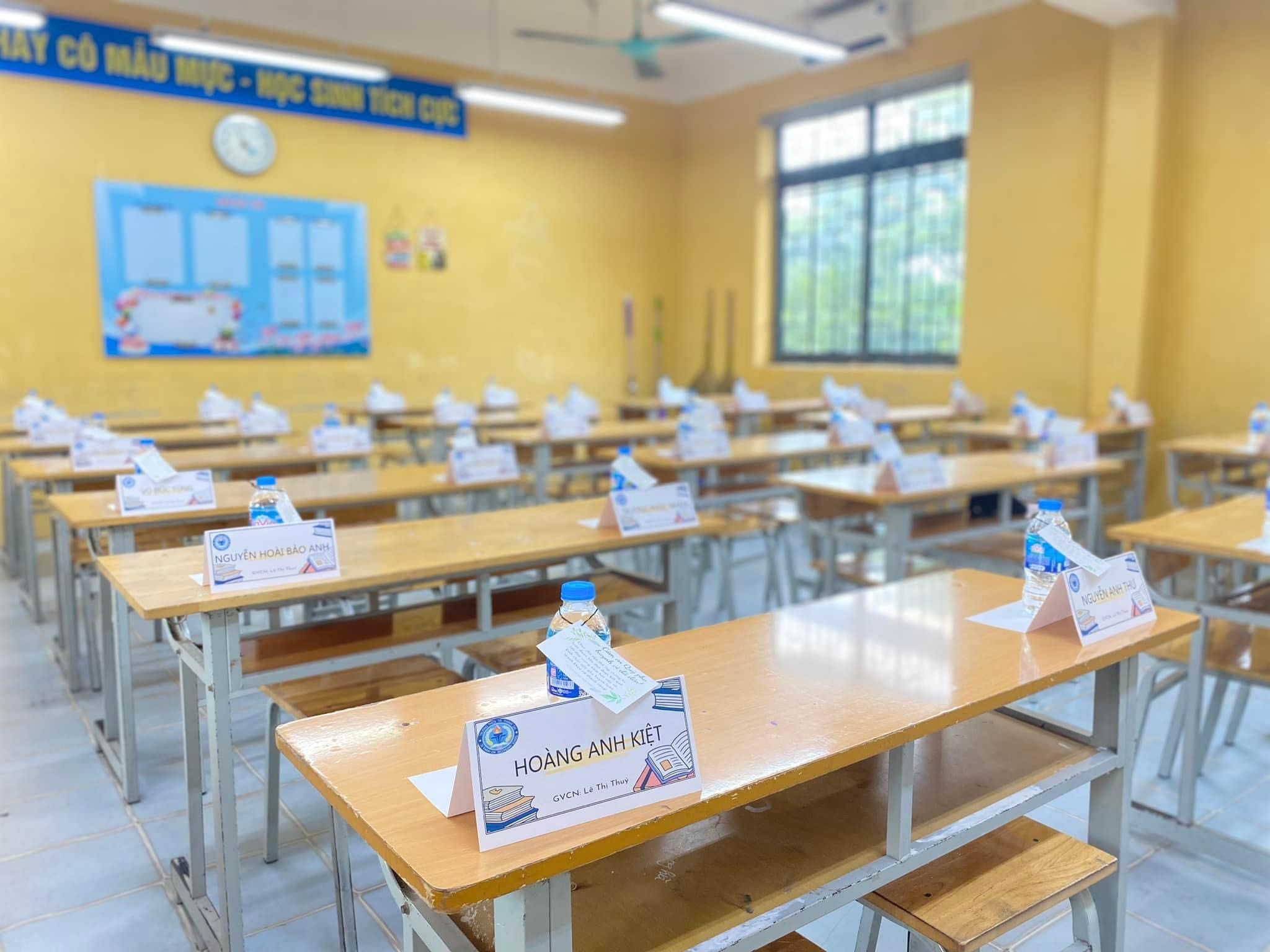 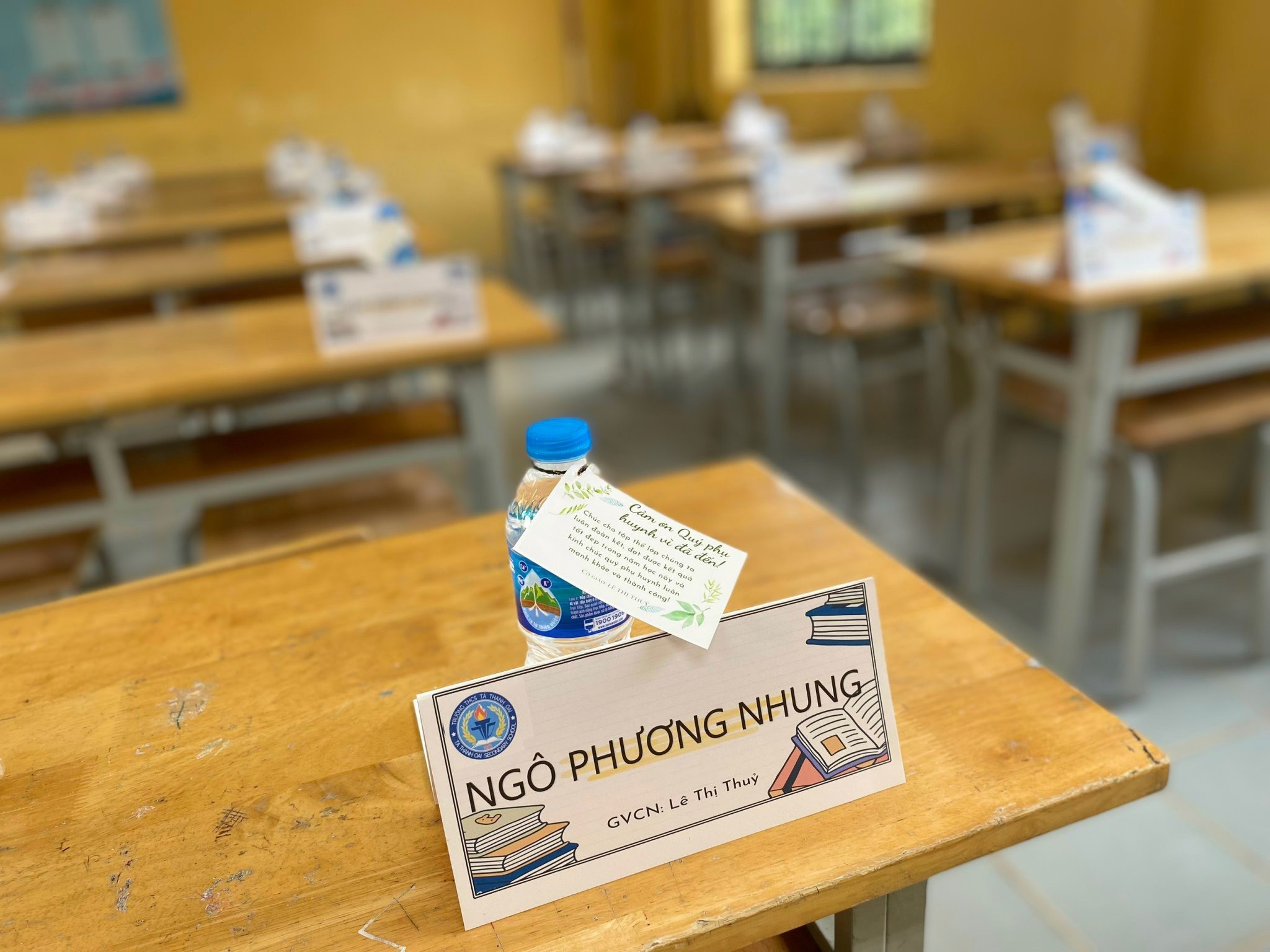 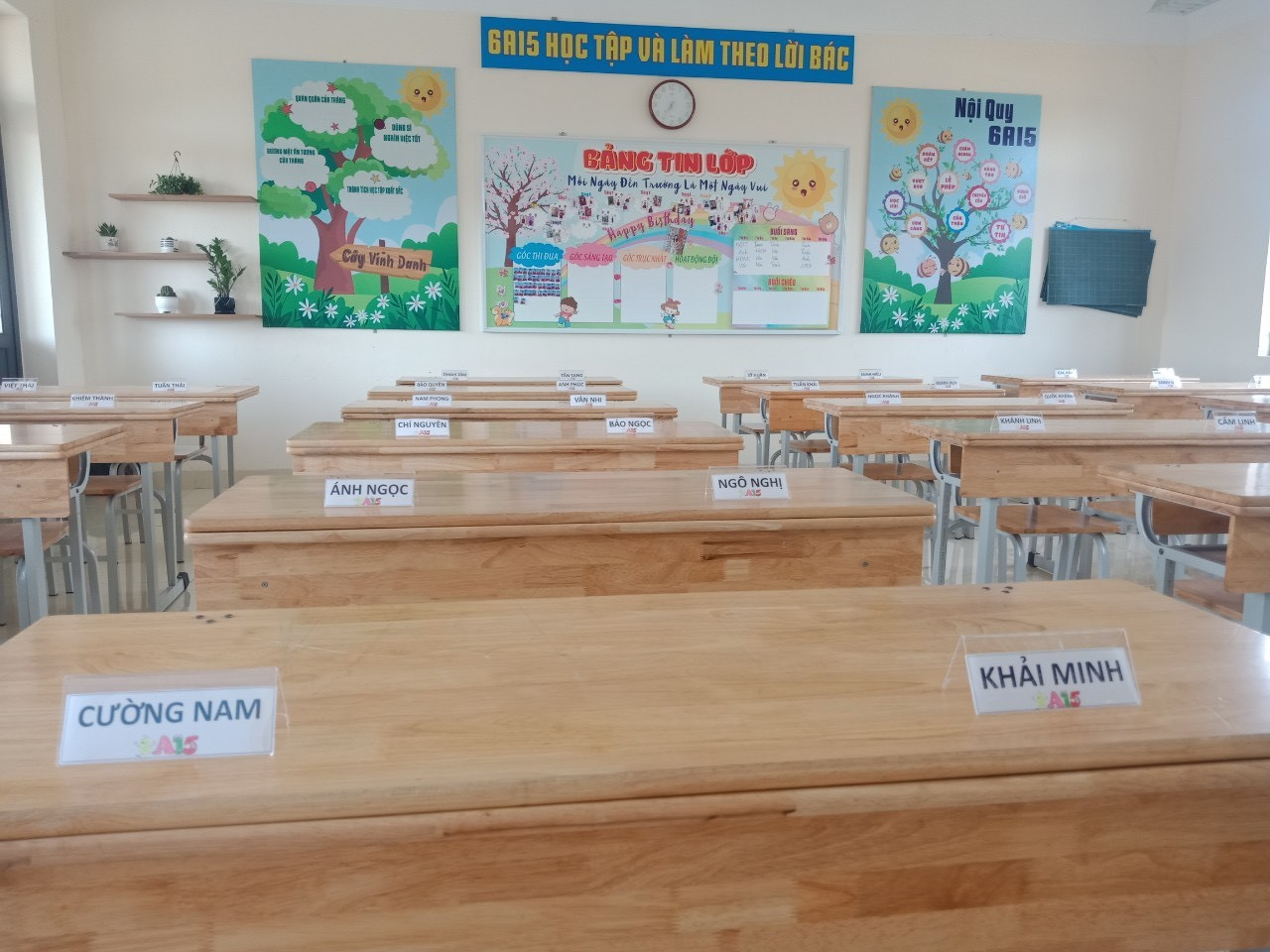 